EK-10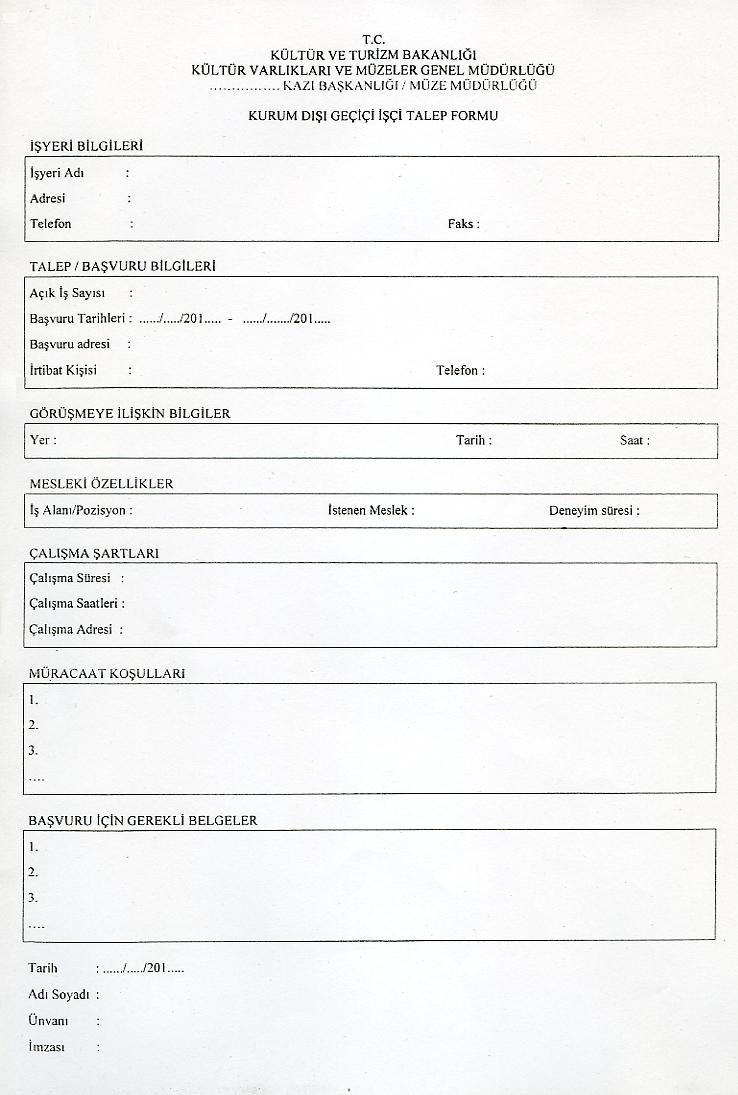 